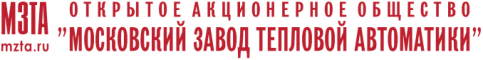 Адрес: 105318, г. Москва, ул. Мироновская, д. 33, стр. 26тел.: +7(495) 720-54-44 факс: +7(499) 369-64-17e-mail: info@mzta.ruОКПО: 00225549www.mzta.ruТЕМА СЕМИНАРА: «Практический опыт внедрения энергоэффективных технологий на базе отечественных приборов ПТК «Контар»».№ВремяТемаДокладчикДокладчик10.00НАЧАЛО РЕГИСТРАЦИИНАЧАЛО РЕГИСТРАЦИИНАЧАЛО РЕГИСТРАЦИИ110.30Актуальные вопросы инновационного развития городской средыНовоселов В.А., Президент Союза проектировщиков РоссииНовоселов В.А., Президент Союза проектировщиков России210.50История развития МЗТАМалык К.С., руководитель отдела продвижения МЗТАМалык К.С., руководитель отдела продвижения МЗТАВ этой части мы расскажем немного об истории завода, департаментах (составных частях), перспективных разработках и текущем уровне предлагаемого оборудования.  Обзор продукции, инновационные решения, структура, стратегия развития, положение на мировом рынке систем автоматизации.В этой части мы расскажем немного об истории завода, департаментах (составных частях), перспективных разработках и текущем уровне предлагаемого оборудования.  Обзор продукции, инновационные решения, структура, стратегия развития, положение на мировом рынке систем автоматизации.В этой части мы расскажем немного об истории завода, департаментах (составных частях), перспективных разработках и текущем уровне предлагаемого оборудования.  Обзор продукции, инновационные решения, структура, стратегия развития, положение на мировом рынке систем автоматизации.В этой части мы расскажем немного об истории завода, департаментах (составных частях), перспективных разработках и текущем уровне предлагаемого оборудования.  Обзор продукции, инновационные решения, структура, стратегия развития, положение на мировом рынке систем автоматизации.В этой части мы расскажем немного об истории завода, департаментах (составных частях), перспективных разработках и текущем уровне предлагаемого оборудования.  Обзор продукции, инновационные решения, структура, стратегия развития, положение на мировом рынке систем автоматизации.311.00Обзор продукции МЗТА, вводная лекцияМалык К.С., руководитель отдела продвижения МЗТАМалык К.С., руководитель отдела продвижения МЗТАКонцепция автоматизации. Небольшая часть, рассказывающая о комплексном подходе к автоматизации и построении системы диспетчеризации на базе оборудования производства МЗТА (общий взгляд + конкретика, связанная с нашим оборудованием)Концепция автоматизации. Небольшая часть, рассказывающая о комплексном подходе к автоматизации и построении системы диспетчеризации на базе оборудования производства МЗТА (общий взгляд + конкретика, связанная с нашим оборудованием)Концепция автоматизации. Небольшая часть, рассказывающая о комплексном подходе к автоматизации и построении системы диспетчеризации на базе оборудования производства МЗТА (общий взгляд + конкретика, связанная с нашим оборудованием)Концепция автоматизации. Небольшая часть, рассказывающая о комплексном подходе к автоматизации и построении системы диспетчеризации на базе оборудования производства МЗТА (общий взгляд + конкретика, связанная с нашим оборудованием)Концепция автоматизации. Небольшая часть, рассказывающая о комплексном подходе к автоматизации и построении системы диспетчеризации на базе оборудования производства МЗТА (общий взгляд + конкретика, связанная с нашим оборудованием)Обзор линейки контроллеров и дополнительных модулей расширения. Обзор технических возможностей контроллеров, входящих в ПТК Контар.Обзор линейки контроллеров и дополнительных модулей расширения. Обзор технических возможностей контроллеров, входящих в ПТК Контар.Обзор линейки контроллеров и дополнительных модулей расширения. Обзор технических возможностей контроллеров, входящих в ПТК Контар.Обзор линейки контроллеров и дополнительных модулей расширения. Обзор технических возможностей контроллеров, входящих в ПТК Контар.Обзор линейки контроллеров и дополнительных модулей расширения. Обзор технических возможностей контроллеров, входящих в ПТК Контар.Обзор программного обеспечения. Обзор специализированного программного обеспечения для реализации задач комплексной автоматизации, разработанного МЗТА (1.Разработка алгоритмов, 2.Пуско-наладка, 3.SCADA системы)Обзор программного обеспечения. Обзор специализированного программного обеспечения для реализации задач комплексной автоматизации, разработанного МЗТА (1.Разработка алгоритмов, 2.Пуско-наладка, 3.SCADA системы)Обзор программного обеспечения. Обзор специализированного программного обеспечения для реализации задач комплексной автоматизации, разработанного МЗТА (1.Разработка алгоритмов, 2.Пуско-наладка, 3.SCADA системы)Обзор программного обеспечения. Обзор специализированного программного обеспечения для реализации задач комплексной автоматизации, разработанного МЗТА (1.Разработка алгоритмов, 2.Пуско-наладка, 3.SCADA системы)Обзор программного обеспечения. Обзор специализированного программного обеспечения для реализации задач комплексной автоматизации, разработанного МЗТА (1.Разработка алгоритмов, 2.Пуско-наладка, 3.SCADA системы)Обзор линейки ПТК К2Обзор линейки ПТК К2Обзор линейки ПТК К2Обзор линейки ПТК К2Зуев К.Н., руководитель НЦТ МЗТА411.30Решения на базе ПТК «КОНТАР»"Результаты внедрения энергосберегающих мероприятий и технологий, разработанных компанией ИНСОЛАР, с использованием контроллеров ПТК "Контар" для малоэтажного жилого сектора на примере частного коттеджа""Результаты внедрения энергосберегающих мероприятий и технологий, разработанных компанией ИНСОЛАР, с использованием контроллеров ПТК "Контар" для малоэтажного жилого сектора на примере частного коттеджа""Результаты внедрения энергосберегающих мероприятий и технологий, разработанных компанией ИНСОЛАР, с использованием контроллеров ПТК "Контар" для малоэтажного жилого сектора на примере частного коттеджа"Бурмистров А.А., ведущий инженер ГИК «Инсолар»Бурмистров А.А., ведущий инженер ГИК «Инсолар» «Разбор эффекта от внедрения автоматизации на базе ПТК Контар» «Разбор эффекта от внедрения автоматизации на базе ПТК Контар» «Разбор эффекта от внедрения автоматизации на базе ПТК Контар»Вирютин К.А., генеральный директор «Интел-Строй»Вирютин К.А., генеральный директор «Интел-Строй»"Технические аспекты при разработке систем автоматизации, на примере задачи автоматизации и диспетчеризации ИТП павильонов ВДНХ""Технические аспекты при разработке систем автоматизации, на примере задачи автоматизации и диспетчеризации ИТП павильонов ВДНХ""Технические аспекты при разработке систем автоматизации, на примере задачи автоматизации и диспетчеризации ИТП павильонов ВДНХ"Честнов Е.А., директор компании «Автономные технологии»Честнов Е.А., директор компании «Автономные технологии»«Разбор эффекта от внедрения автоматизации на базе ПТК Контар»«Разбор эффекта от внедрения автоматизации на базе ПТК Контар»«Разбор эффекта от внедрения автоматизации на базе ПТК Контар»Бажанов А.С, генеральный директор «Авенди»Бажанов А.С, генеральный директор «Авенди»«Практическое применение ПТК «Контар» - типовые автоматизированные котельные и тепловые пункты блочно-модульного исполнения»«Практическое применение ПТК «Контар» - типовые автоматизированные котельные и тепловые пункты блочно-модульного исполнения»«Практическое применение ПТК «Контар» - типовые автоматизированные котельные и тепловые пункты блочно-модульного исполнения»Салахова Р.А., руководитель департамента ТГВ МЗТАСалахова Р.А., руководитель департамента ТГВ МЗТА «Пример проектирования автоматики системы вентиляции, на базе ПТК «Контар» «Пример проектирования автоматики системы вентиляции, на базе ПТК «Контар» «Пример проектирования автоматики системы вентиляции, на базе ПТК «Контар»Побат С.В., проектировщик МЗТА ИнжинирингПобат С.В., проектировщик МЗТА Инжиниринг512.45Кофе-брейк.Кофе-брейк.Кофе-брейк.Дополнительные мероприятия:Дополнительные мероприятия:Дополнительные мероприятия:Дополнительные мероприятия:Дополнительные мероприятия:1Индивидуально можем пообщаться с любым присутствующим о партнерских программах МЗТА, способах защиты проекта и т.д.Индивидуально можем пообщаться с любым присутствующим о партнерских программах МЗТА, способах защиты проекта и т.д.Индивидуально можем пообщаться с любым присутствующим о партнерских программах МЗТА, способах защиты проекта и т.д.Индивидуально можем пообщаться с любым присутствующим о партнерских программах МЗТА, способах защиты проекта и т.д.213.0014.00Практический пример программирования контроллера (как доп. возможность, по 6-10 чел, на 30 мин.), записывайтесь при регистрации.Практический пример программирования контроллера (как доп. возможность, по 6-10 чел, на 30 мин.), записывайтесь при регистрации.Практический пример программирования контроллера (как доп. возможность, по 6-10 чел, на 30 мин.), записывайтесь при регистрации.Семинар будет проходить в выставочном центре завода, где помимо прочего так же проводятся курсы, и всем желающим мы можем предложить пройти экспресс курс, запрограммировать контроллер, и на практике убедиться в возможностях нашего оборудования.Семинар будет проходить в выставочном центре завода, где помимо прочего так же проводятся курсы, и всем желающим мы можем предложить пройти экспресс курс, запрограммировать контроллер, и на практике убедиться в возможностях нашего оборудования.Семинар будет проходить в выставочном центре завода, где помимо прочего так же проводятся курсы, и всем желающим мы можем предложить пройти экспресс курс, запрограммировать контроллер, и на практике убедиться в возможностях нашего оборудования.Семинар будет проходить в выставочном центре завода, где помимо прочего так же проводятся курсы, и всем желающим мы можем предложить пройти экспресс курс, запрограммировать контроллер, и на практике убедиться в возможностях нашего оборудования.Семинар будет проходить в выставочном центре завода, где помимо прочего так же проводятся курсы, и всем желающим мы можем предложить пройти экспресс курс, запрограммировать контроллер, и на практике убедиться в возможностях нашего оборудования.3Наглядные примеры и последние новинки МЗТА на примере выставочного оборудования (как доп. возможность)Наглядные примеры и последние новинки МЗТА на примере выставочного оборудования (как доп. возможность)Наглядные примеры и последние новинки МЗТА на примере выставочного оборудования (как доп. возможность)Наглядные примеры и последние новинки МЗТА на примере выставочного оборудования (как доп. возможность)Небольшая выставочная экспозиция, демонстрирующая работу оборудования на примере выставочных стендов, где представлены текущие разработки, а также перспективные проекты МЗТА.Небольшая выставочная экспозиция, демонстрирующая работу оборудования на примере выставочных стендов, где представлены текущие разработки, а также перспективные проекты МЗТА.Небольшая выставочная экспозиция, демонстрирующая работу оборудования на примере выставочных стендов, где представлены текущие разработки, а также перспективные проекты МЗТА.Небольшая выставочная экспозиция, демонстрирующая работу оборудования на примере выставочных стендов, где представлены текущие разработки, а также перспективные проекты МЗТА.Небольшая выставочная экспозиция, демонстрирующая работу оборудования на примере выставочных стендов, где представлены текущие разработки, а также перспективные проекты МЗТА.414.00Экскурсия по заводу: экскурсия в цеха по сбору контроллеровЭкскурсия по заводу: экскурсия в цеха по сбору контроллеровЭкскурсия по заводу: экскурсия в цеха по сбору контроллеров514.30Экскурсия в цеха по сбору котельных.Экскурсия в цеха по сбору котельных.Экскурсия в цеха по сбору котельных.